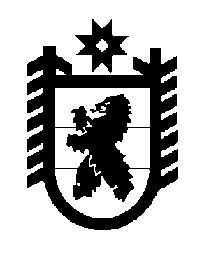 Российская Федерация Республика Карелия    ПРАВИТЕЛЬСТВО РЕСПУБЛИКИ КАРЕЛИЯРАСПОРЯЖЕНИЕот  25 мая 2017 года № 287р-Пг. Петрозаводск В соответствии с частью 4 статьи 3, пунктом 3 статьи 4  Федерального закона от 21 декабря 2004 года № 172-ФЗ «О переводе земель или земельных участков из одной категории в другую» отказать Союзу потребительских обществ и потребительских обществ взаимного кредитования «АГРОПРОМСТРОЙИНВЕСТ» в переводе земельного участка с кадастровым номером 10:09:0230106:3  площадью 10 000 кв. м (местоположение: Республика Карелия,  Пудожский район, район 
п. Пудожгорский, остров Сосновец в акватории Онежского озера) из состава земель запаса в земли особо охраняемых территорий и объектов в связи с несоответствием испрашиваемого целевого назначения земельного участка схеме территориального планирования Пудожского муниципального района, генеральному плану Пяльмского сельского поселения. Временно исполняющий обязанности
 Главы Республики Карелия                                                   А.О. Парфенчиков